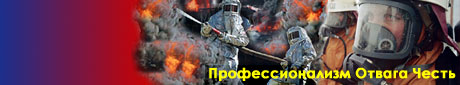 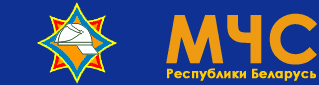 Уважаемый Абитуриент!Шарковщинский районный отдел по чрезвычайным ситуациям приглашает Вас для оформления документов с целью поступления в Государственное учреждение образования «Университет гражданской защиты Министерства по чрезвычайным ситуациям Республики Беларусь» (далее – Университет).На основе Ваших личных характеристик и уровня подготовки – Вы являетесь потенциальным кандидатом для поступления на службу в органы и подразделения по чрезвычайным ситуациям.Предъявляемые требования к кандидатам для поступления:возраст 17 – 25 лет;высокие моральные и деловые качества;положительные характеристики (по месту учёбы, работы, жительства);хорошее состояние здоровья.Университетом предлагаются следующие специальности:«Предупреждение и ликвидация чрезвычайных ситуаций» с присвоением квалификации «Инженер по  предупреждению и ликвидации чрезвычайных ситуаций» (очная (дневная) форма получения образования (конкурс проводится среди юношей) и заочная форма получения образования);«Пожарная и промышленная безопасность» с присвоением квалификации «Инженер по пожарной и промышленной безопасности» (очная (дневная) форма получения образования (раздельный конкурс проводится между юношами и девушками) и заочная форма получения образования).Вступительные испытания в Университет в форме централизованного тестирования: по белорусскому или русскому языку (на выбор), а также по двум предметам профильного испытания – математике и физике.Срок получения образования на очной (дневной) форме обучения – 4 года.Преимущества поступления и обучения в Университете:бесплатное обеспечение обмундированием, проживанием и питанием на весь период обучения (Университет имеет современные учебно-лабораторную и спортивную базу, благоустроенное общежитие, столовую, медицинскую часть);высокое денежное довольствие (стипендия);высококвалифицированный профессорско-преподавательский состав (более половины работников Университета, осуществляющих преподавательскую деятельность, имеют учёные степени докторов и кандидатов наук, ученые звание профессоров и доцентов).Преимущества прохождения службы в органах и подразделениях по чрезвычайным ситуациям:работники органов и подразделений по чрезвычайным ситуациям обеспечены достойным денежным довольствием, бесплатным форменным обмундированием, дополнительным отпуском за выслугу лет, денежной надбавкой за сложность и напряженность в работе;возможность карьерного роста и повышения профессионального мастерства;по достижении возраста 48 лет, а также 20 лет службы (в этот период входит учеба в Университете) имеется право на пенсионное обеспечение. Просим Вас серьезно и ответственно подойти к данному вопросу, обсудить возможность поступления в Университет на семейном Совете с родителями, в кругу друзей и знакомых.В случае положительного решения – с целью оформления документов для поступления в Университет ждём Вас в Шарковщинском районном отделе по чрезвычайным ситуациям по адресу: г. п.Шарковщина, ул.17 Сентября, д 2.Контактные телефоны: моб. +37529 6103844   раб. 802154 62551   Заместитель начальника отдела подполковник внутренней службы ЛИПСКИЙ Валерий МихайловичСайт Университета – http://ucp.by (раздел «Абитуриенту»).